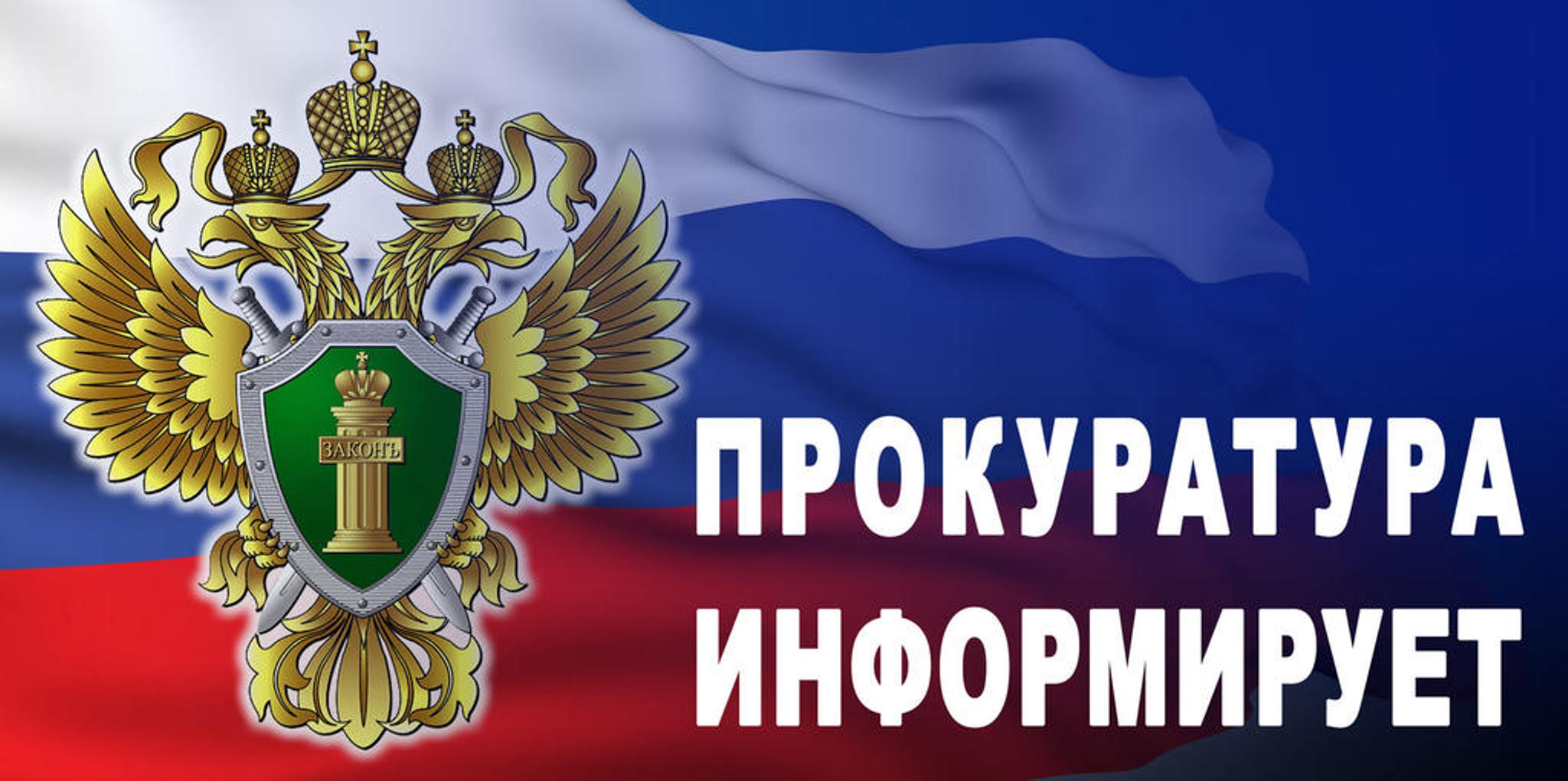 Внесены изменения в Федеральный закон «О дополнительных гарантиях по социальной поддержке детей-сирот и детей, оставшихся без попечения родителей»	Статья 6 названного закона дополнена положением о том, что дети-сироты и дети, оставшиеся без попечения родителей, лица из числа детей-сирот и детей, оставшихся без попечения родителей, с ограниченными возможностями здоровья (в том числе с различными формами умственной отсталости) имеют право на однократное прохождение обучения по программам переподготовки рабочих и служащих по очной форме обучения за счет средств бюджетов субъектов Российской Федерации.	Одновременно с этим закреплено, что вышеуказанным категориям граждан, обучающимся по очной форме обучения по программам переподготовки рабочих и служащих за счет средств бюджетов субъектов Российской Федерации, выплачиваются в течение всего периода прохождения обучения пособие на приобретение учебной литературы и письменных принадлежностей и ежемесячное пособие.	В качестве дополнительной гарантии законодательно также закреплено, что лица из числа детей-сирот и детей, оставшихся без попечения родителей, принимавшие участие в специальной военной операции на территориях Украины, Донецкой Народной Республики, Луганской Народной Республики, Запорожской области и Херсонской области, имеют преимущественное право на обеспечение жилыми помещениями перед другими лицами, включенными в список.	Соответствующие изменения внесены Федеральным законом от        29 мая 2023 года № 189-ФЗ и вступят в силу с 1 января 2024 года.